AJ 7 – do 3.3.na kartičkách procvičuj nepravidelná slovesaNastuduj si přiloženou tabulku, popř. si ji i vytiskni. Potom přelož věty: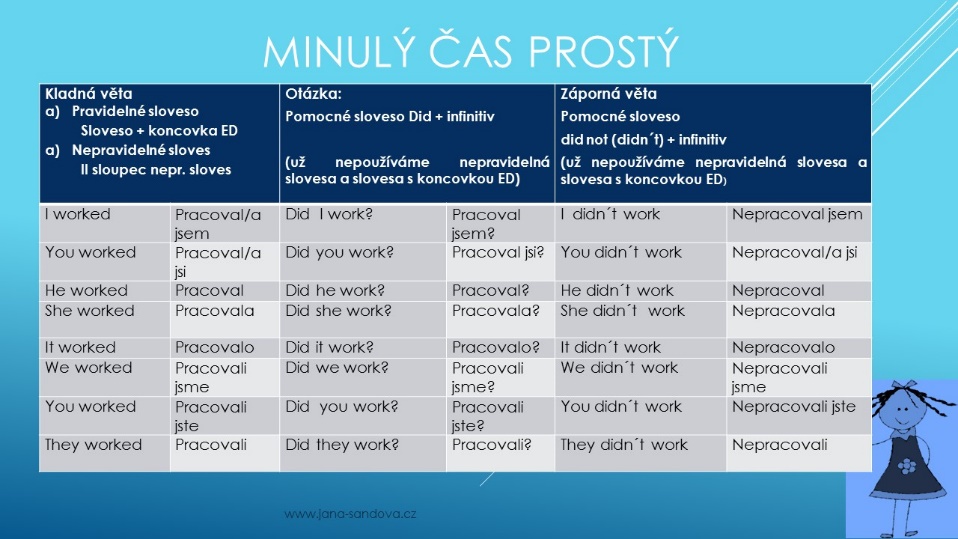 Přelož: Minulý týden jsem jel k babičce. Našel jsi ten dárek včera? O prázdninách jste neodpočíval. Hráli jsme hry o víkendu. Před dvěma lety  měl Pavel psa. Minulý měsíc jsem nebyl nemocný. Z pracovního sešitu dokonči a vypracuj vše na straně 33. Vše nafoť a zašli ke kontrole.Anglická konverzacePoslechni si konverzaci v kavárně. Doplň otázky (dej pozor na překlepy a malá a velká písmena).https://www.liveworksheets.com/id1522344aaVypracovaná zadání posílej na: renzova@centrum.cz